Отчет  № 5  объединения «Разноцветный мир» Темы занятий:Интернет ресурсы: ddt-griv.ru (страничка педагога – Шобухова Т.В.),   stranamasterov.ru     Изделия по темам:1.2. 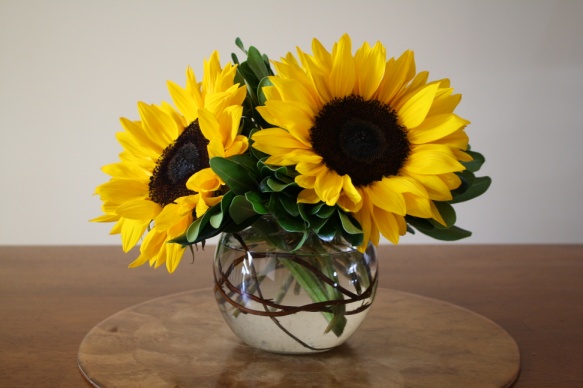 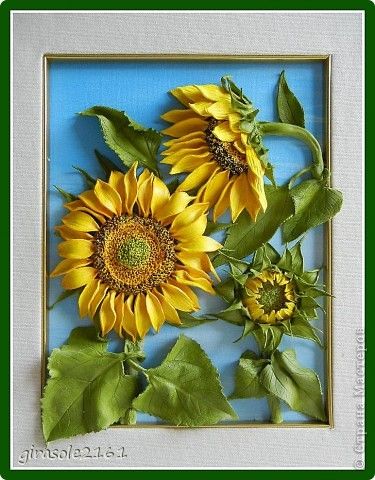 3. 4. 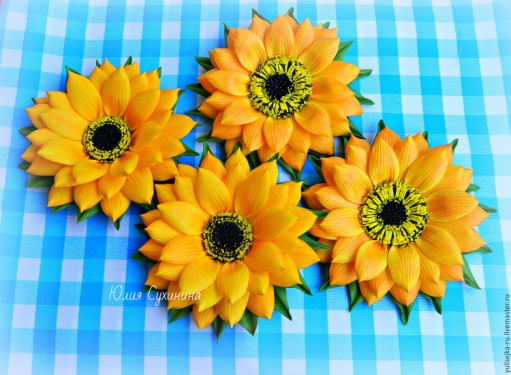 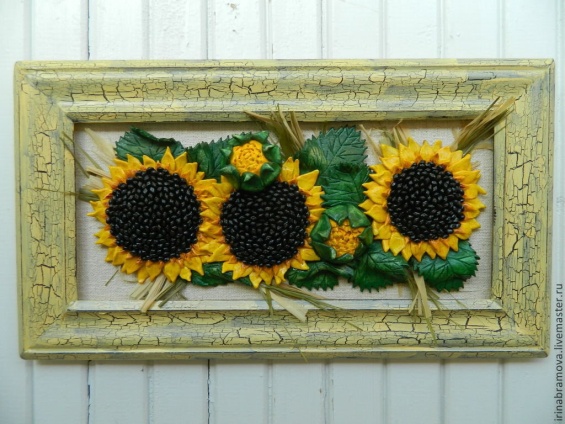 Воспитательная работа.- Посещение музея военной техники «Оружие Победы» (посещение музея доступно c помощью сервисов Яндекс Карты или Google Maps в панорамном режиме)- Видеоэкскурсия в краевой художественный музей им. Ф. А. Коваленко сайт: kovalenkomuseum.ru (фонд музея - произведения живописи, графики, скульптуры и декоративно-прикладного искусств) Работа в объединении.1. 2. 	  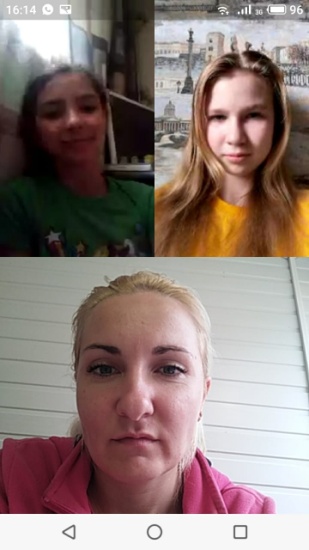 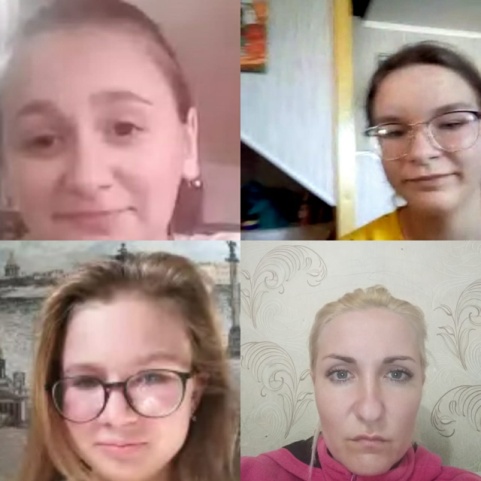 Тема занятияДата Используемая литератураМатериалы и оборудование«Букет из подсолнухов»- картина, как символ Кубани. Выполнение деталей цветков подсолнуха. Изготовление листьев для подсолнухов. Сборка цветка подсолнуха.12.05.20http://nsc.1september.ru http://www.stranamam.ru Мультимедийные презентации по ДТП. Салфетки, рамки, коробочки, бутылки, клей ПВА, салфеткиПодготовка рамки и изготовление картины «Букет подсолнухов»16.05.20Картина «Казачка с веночком из цветов». Лепка элементов портрета казачки.17.05.20.